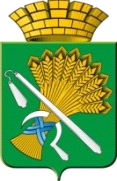 АДМИНИСТРАЦИЯ КАМЫШЛОВСКОГО ГОРОДСКОГО ОКРУГАП О С Т А Н О В Л Е Н И Еот 26.03.2024 N 265Об утверждении плана финансово-хозяйственной деятельности  муниципального унитарного  предприятия «Водоснабжающая компания»	В соответствии с Федеральным законом от 06.10.2003 № 131-ФЗ «Об общих принципах организации местного самоуправления в Российской Федерации, со статьей 20 Федерального закона от 14 ноября 2002 года № 161-ФЗ «О государственных и муниципальных унитарных предприятиях», руководствуясь Уставом Камышловского городского округа, в целях утверждения плана финансово-хозяйственной деятельности муниципального унитарного предприятия муниципального унитарного предприятия «Водоснабжающая компания», администрация Камышловского городского округаПОСТАНОВЛЯЕТ:Утвердить план финансово-хозяйственной деятельности муниципальному унитарному предприятию «Водоснабжающая компания» (прилагается).Опубликовать настоящее постановление на официальном сайте администрации Камышловского городского округа в информационно-телекоммуникационной сети «Интернет».Контроль за выполнением настоящего постановления возложить на первого заместителя главы Камышловского городского округа Мартьянова К.Е.И.о. главыКамышловского городского округа                                                  К.Е. МартьяновУТВЕРЖДЕНпостановлением администрации Камышловского городского округаот  26.03.2024  № 265Планфинансово-хозяйственной деятельности муниципального унитарного предприятия «Водоснабжающая компания»на 2024 год1. Производство продукции (работ, услуг)(в натуральном выражении)2. Основные итоги финансово-хозяйственной деятельности3. План распределения чистой прибылиРасшифровка плановой себестоимости по статьям затраттыс. руб.№ п/пНаименование показателя (единица измерения)Отчетный финансовый 2023 годОтчетный финансовый 2023 годПлан на текущий финансовый 2024 годI кв.II кв.III кв.IV кв.ПланФакт1Холодное водоснабжение1 347,701 228,101 347,70336,92336,93336,92336,932Водоотведение1 352,071 201,181 352,07338,02338,02338,02338,01№ п/пНаименование показателя (единица измерения)Отчетный финансовый 2023 годОтчетный финансовый 2023 годПлан на текущий финансовый 2024 годI кв.II кв.III кв.IV кв.ПланФакт1Выручка, всего (тыс. руб.), в том числе (расшифровать по основным видам деятельности)80 255,1179 920,9881 637,2920 063,1520 063,4420 755,3320 755,371.1.Холодное водоснабжение39 959,8636 409,4642 499,619 989,659 989,9411 259,8411 260,181.2.Водоотведение40 295,2535 890,9739 137,6810 073,5010 073,509 495,499 495,191.3.Негативное воздействие на работу централизованной системы водоотведения4 658,481.4.Прочие услуги2 962,072Себестоимость, всего (тыс. руб.), в том числе (расшифровать по основным видам деятельности)80 255,1182 452,5282 452,5220 736,8520 245,3219 947,9721 522,382.1.Холодное водоснабжение39 959,8641 161,3941 161,3910 168,7010 248,409 997,8010 746,492.2.Водоотведение40 295,2541 291,1341 291,1310 568,159 996,929 950,1710 775,892.3.Негативное воздействие на работу централизованной системы водоотведения-13 147,63Прибыль (убыток) от продаж - всего (тыс. руб.) (расшифровать по основным видам деятельности)0,00-15 679,14-815,23-673,7-181,88807,36-767,013.1.Холодное водоснабжение0,00-4 751,931 338,22-179,05-258,461 262,04513,693.2.Водоотведение0,00-5 400,16-2 153,45-494,6576,58-454,68-1 280,73.3.Негативное воздействие на работу централизованной системы водоотведения-8 489,123.4.Прочие услуги2 962,074Чистая прибыль (тыс. руб.)0,000,000,000,000,005Рентабельность продаж (%) (прибыль от продаж / выручка)-0,01-0,03-0,010,04-0,046Общая рентабельность (%) (чистая прибыль / выручка)0,000,000,000,000,007Стоимость чистых активов (тыс. руб.)8Средняя заработная плата (тыс. руб.)28,4936,1736,1736,1736,1736,17№ п/пНаименование показателя (единица измерения)Отчетный период 2023 годОтчетный период 2023 годПлан на текущий финансовый 2024 год№ п/пНаименование показателя (единица измерения)ПланФактЧистая прибыль (тыс. руб.) в том числе:0,000,000,001Направлено в местный бюджет (тыс. руб.)0,000,000,002Направлено на нужды потребления (тыс. руб.), т.е. средства нераспределенной прибыли, направленные (зарезервированные) на осуществление мероприятий по развитию социальной сферы (кроме капитальных вложений) и материальному поощрению работников предприятия и иных аналогичных мероприятий, не приводящих к образованию нового имущества предприятия0,000,000,001.2.Направлены на нужды накопления (тыс. руб.), т.е. средства нераспределенной прибыли, направленные (зарезервированные) в качестве финансового обеспечения производственного развития предприятия и иных аналогичных мероприятий по созданию нового имущества0,000,000,00№ п/пСтатья затратОтчетный финансовый 2023 годОтчетный финансовый 2023 годПлан на текущий финансовый 2024 годI кв.II кв.III кв.IV кв.№ п/пСтатья затратПланФактПлан на текущий финансовый 2024 годI кв.II кв.III кв.IV кв.1Материалы7 124,077 542,457 542,451 885,611 885,611 885,61 1 885,622Топливо, в т.ч.1 004,151 191,641 191,64297,91297,91297,91297,912.1.Дрова661,44509,94509,94127,49127,49127,48127,482.2.Каменный уголь342,71681,70681,70170,43170,42170,42170,433Электроэнергия20 055,0119 478,1919 478,194 869,554 869,554 869,554 869,544Затраты на оплату труда18 432,1622 900,6222 900,625 725,165 725,155 725,155 725,165Отч. на соц. нужды5 566,516 911,196 911,191 727,801 727,791 727,79 1 727,806Амортизационные отчисления0,003 762,053 762,05940,51940,51940,51940,517Ремонтный фонд0,000,000,008Затраты на покупную продукцию, в т.ч.0,000,000,008.1.Химреагенты1 978,72234,91234,9158,7358,7258,7258,738.2.Водоотведение0,000,000,009Арендная плата0,001 031,891 031,89257,97257,97257,97257,9710Прочие прямые затраты, в т.ч.1 237,921 016,301 016,30254,07254,07254,07254,0710.1.Налоги802,551 803,401 803,40450,85450,85450,85450,8511Общеэксплуатационные расходы, всего, в т.ч.:1 9 660,4513 357,8213 357,823 339,463 339,453 339,453 339,4611.1.Затраты на оплату труда аппарата управления15 100,1910 082,8610 082,862 520,722 520,712 520,712 520,7211.2.Отч. на соц. нужды4 560,263 002,083 002,08750,52750,52750,52750,5211.3.Амортизационные отчисления0,00272,88272,8868,2268,2268,2268,2211.4.Содержание зданий, сооружений и инвентаря0,000,000,0013.5.Прочие затраты (общехозяйственные затраты)2 374,80734,58734,58183,65183,64183,64183,6514Внеэксплуатационные расходы2 018,772 487,482 487,48621,87621,87621,87621,8715Расчетная предпринимательская прибыль0,000,000,00Всего затрат:80 255,1182 452,5282 452,5220147,4519 980,1019 980,1020 147,46Холодное водоснабжение№п/пСтатья затратОтчетный финансовый 2023 годОтчетный финансовый 2023 годПлан на текущий финансовый  2024 годI кв.II кв.III кв.IV кв.№п/пСтатья затратПланФактПлан на текущий финансовый  2024 годI кв.II кв.III кв.IV кв.1Материалы5 085,513 874,273 874,27968,56968,57968,56968,572Топливо, в т.ч.661,44704,14704,14176,03176,04176,04176,032.1.Дрова661,44509,94509,94127,49127,48127,48127,492.2.Каменный уголь0,00194,20194,2048,5548,5548,5548,553Электроэнергия9 210,169 739,289 739,282 434,822 434,822 434,82  2 434,824Затраты на оплату труда7 885,129 833,279 833,272 458,322 458,31 2 458,312 458,325Отч. на соц. нужды2 381,312 973,152 973,15743,28743,29743,29743,286Амортизационные отчисления0,003 125,483 125,48781,37781,37781,37781,377Ремонтный фонд0,008Затраты на покупную продукцию, в т.ч.0,008.1.Химреагенты1 705,7225,0025,006,256,256,256,258.2.Водоотведение0,009Арендная плата0,00640,36640,36160,09160,09160,09160,0910.1Прочие прямые затраты788,19547,55547,55136,89136,89136,88136,8810.2Налоги399,601 408,951 408,95352,24352,23352,23352,2411Общеэксплуатационные расходы, всего, в т.ч.:9 731,926 678,916 678,911 669,731 669,721 669,721 669,7311.1.Затраты на оплату труда аппарата управл.7 474,595 041,435 041,431 260,361 260,351 260,351 260,3611.2.Отч. на соц. нужды2 257,331 501,041 501,04375,26375,26375,26375,2611.3.Амортизационные отчисления0,00136,44136,4434,1134,1134,1134,1111.4.Содержание зданий, сооружений и инвентаря0,0013.5.Прочие затраты (общехозяйственные затраты)1 025,62367,29367,2991,8291,8292,8291,8314Внеэксплуатационные расходы1 085,271 243,741 243,74310,94310,93310,93310,9415Расчетная предпринимательская прибыль0,00Всего затрат:39 959,8641 161,3941 161,3910 168,7010 248,40 9 997,8010 746,49Водоотведение№п/пСтатья затратОтчетный финансовый 2023 годОтчетный финансовый 2023 годПлан на текущий финансовый 2024 годI кв.II кв.III кв.IV кв.№п/пСтатья затратПланФактПлан на текущий финансовый 2024 годI кв.II кв.III кв.IV кв.1Материалы2 038,563 668,183 668,18922,04922,05922,05922,042Топливо, в т.ч.342,71487,5487,5121,88121,87121,87121,882.1.Дрова0,002.2.Каменный уголь342,71487,5487,5121,88121,87121,87121,883Электроэнергия10 844,859 738,919 738,912 434,732 434,722 434,722 434,734Затраты на оплату труда10 547,0213 067,3513 067,353 266,843 266,843 266,843 266,845Отч. на соц. нужды3 185,203 938,043 938,04984,51984,51984,51984,516Амортизационные отчисления0,00636,57636,57159,14159,15159,14159,147Ремонтный фонд0,000,000,008Затраты на покупную продукцию, в т.ч.0,000,000,008.1.Химреагенты273,00209,91209,9152,4852,4852,4752,478.2.Водоотведение0,000,000,009Арендная плата0,00391,53391,5397,8897,8897,8897,8810Прочие прямые затраты449,72468,75468,75117,18117,19117,18117,1910.1.Налоги402,95394,45394,4598,6198,6198,6198,6111Общеэксплуатационные расходы, всего, в т.ч.:0,006 678,916 678,911 669,731 669,721 669,721 669,7311.1.Затраты на оплату труда аппарата управл.7 625,605 041,435 041,431 260,351 260,351 260,361 260,3611.2.Отч. на соц. нужды2 302,931 501,041 501,04375,26375,26375,26375,2611.3.Амортизационные отчисления0,00136,44136,4434,1134,1134,1134,1111.4.Содержание зданий, сооружений и инвентаря0,000,000,0013.5.Прочие затраты (общехозяйственные затраты)1 349,18367,29367,2991,8291,8291,8291,8214Внеэксплуатационные расходы933,531 243,741 243,74310,93310,94310,93310,9415Расчетная предпринимательская прибыль0,000,000,00Всего затрат:40 295,2541 291,1341 291,1310 568,159 996,929 950,1710 775,89